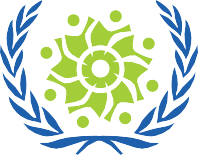 UNS SACCOMy Savings My FutureUNITED NATIONS STAFF COOPERATIVES SAVINGS AND CREDIT SOCIETY LIMITED (UNS-SACCO)AGA House, 2nd Floor, Plot 89, Mawanda Road, P.O. Box 21412, Kampala (U), Tel: +256-414258935info@uns-sacco.com,   www.uns-sacco.comSavings Withdrawal VoucherMembers Name: ............................................................Agency Name: ...............................................................E-mail address: ..............................................................Telephone: ....................................................................Preferred payment mode:Amount in words:..........................................................................................................................................................................................................................................................................................................          Requested by (Members name & Sign): ....................................................................................................Received by (Staff name & sign): ................................................................Date.......................................Prepared by Accounts ofﬁcer: ....................................................................Date.......................................Reviewed by General Manager: ..................................................................Date.......................................Approved by Treasurer................................................................................Date.......................................Account NameBank Account Number.Agency nameBank NameBranchUNS-SACCO Account NumberDescriptionAmountTOTAL WITHDRAWALACCOUNT BALANCE AFTER WITHDRAWAL